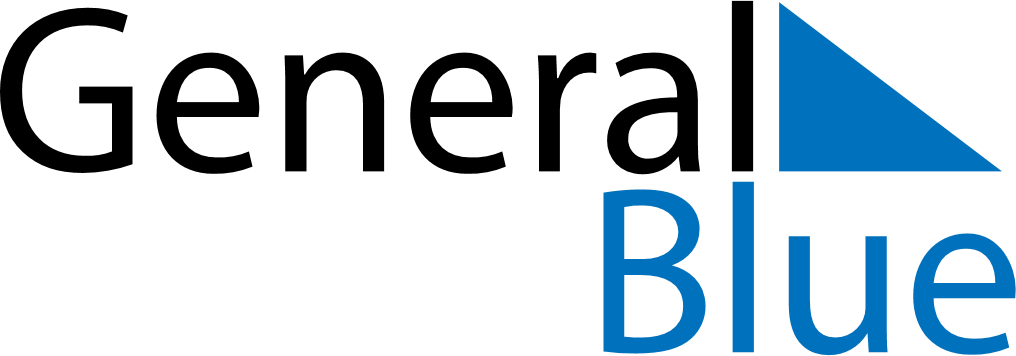 June 2024June 2024June 2024June 2024June 2024June 2024June 2024Santa Cruz del Sur, Camaguey, CubaSanta Cruz del Sur, Camaguey, CubaSanta Cruz del Sur, Camaguey, CubaSanta Cruz del Sur, Camaguey, CubaSanta Cruz del Sur, Camaguey, CubaSanta Cruz del Sur, Camaguey, CubaSanta Cruz del Sur, Camaguey, CubaSundayMondayMondayTuesdayWednesdayThursdayFridaySaturday1Sunrise: 6:30 AMSunset: 7:49 PMDaylight: 13 hours and 18 minutes.23345678Sunrise: 6:30 AMSunset: 7:49 PMDaylight: 13 hours and 18 minutes.Sunrise: 6:30 AMSunset: 7:49 PMDaylight: 13 hours and 19 minutes.Sunrise: 6:30 AMSunset: 7:49 PMDaylight: 13 hours and 19 minutes.Sunrise: 6:30 AMSunset: 7:50 PMDaylight: 13 hours and 19 minutes.Sunrise: 6:30 AMSunset: 7:50 PMDaylight: 13 hours and 20 minutes.Sunrise: 6:30 AMSunset: 7:50 PMDaylight: 13 hours and 20 minutes.Sunrise: 6:30 AMSunset: 7:51 PMDaylight: 13 hours and 20 minutes.Sunrise: 6:30 AMSunset: 7:51 PMDaylight: 13 hours and 21 minutes.910101112131415Sunrise: 6:30 AMSunset: 7:52 PMDaylight: 13 hours and 21 minutes.Sunrise: 6:30 AMSunset: 7:52 PMDaylight: 13 hours and 21 minutes.Sunrise: 6:30 AMSunset: 7:52 PMDaylight: 13 hours and 21 minutes.Sunrise: 6:30 AMSunset: 7:52 PMDaylight: 13 hours and 22 minutes.Sunrise: 6:30 AMSunset: 7:53 PMDaylight: 13 hours and 22 minutes.Sunrise: 6:30 AMSunset: 7:53 PMDaylight: 13 hours and 22 minutes.Sunrise: 6:30 AMSunset: 7:53 PMDaylight: 13 hours and 22 minutes.Sunrise: 6:31 AMSunset: 7:53 PMDaylight: 13 hours and 22 minutes.1617171819202122Sunrise: 6:31 AMSunset: 7:54 PMDaylight: 13 hours and 23 minutes.Sunrise: 6:31 AMSunset: 7:54 PMDaylight: 13 hours and 23 minutes.Sunrise: 6:31 AMSunset: 7:54 PMDaylight: 13 hours and 23 minutes.Sunrise: 6:31 AMSunset: 7:54 PMDaylight: 13 hours and 23 minutes.Sunrise: 6:31 AMSunset: 7:55 PMDaylight: 13 hours and 23 minutes.Sunrise: 6:31 AMSunset: 7:55 PMDaylight: 13 hours and 23 minutes.Sunrise: 6:32 AMSunset: 7:55 PMDaylight: 13 hours and 23 minutes.Sunrise: 6:32 AMSunset: 7:55 PMDaylight: 13 hours and 23 minutes.2324242526272829Sunrise: 6:32 AMSunset: 7:55 PMDaylight: 13 hours and 23 minutes.Sunrise: 6:32 AMSunset: 7:56 PMDaylight: 13 hours and 23 minutes.Sunrise: 6:32 AMSunset: 7:56 PMDaylight: 13 hours and 23 minutes.Sunrise: 6:33 AMSunset: 7:56 PMDaylight: 13 hours and 23 minutes.Sunrise: 6:33 AMSunset: 7:56 PMDaylight: 13 hours and 23 minutes.Sunrise: 6:33 AMSunset: 7:56 PMDaylight: 13 hours and 22 minutes.Sunrise: 6:33 AMSunset: 7:56 PMDaylight: 13 hours and 22 minutes.Sunrise: 6:34 AMSunset: 7:56 PMDaylight: 13 hours and 22 minutes.30Sunrise: 6:34 AMSunset: 7:56 PMDaylight: 13 hours and 22 minutes.